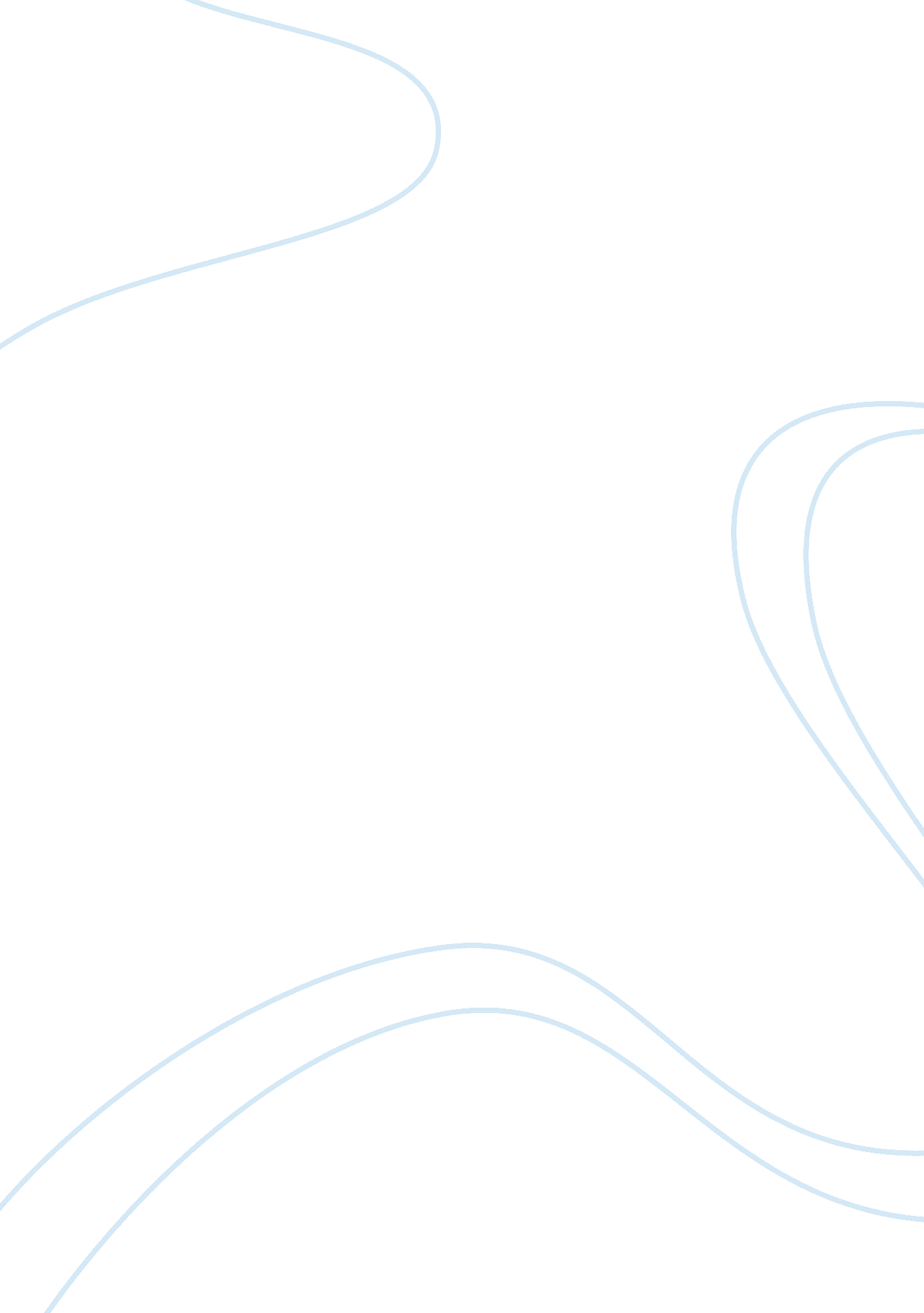 Dimensions of service quality and administration quality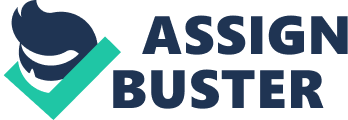 JASVINDER SINGH 1 Service quality: – the approach is may be defined from the customers prospective. A deal giving that introduce the customer need and want to his complete satisfaction is quality service. This approach is also recognise that different customers have different need, because it is hard to satisfy each and every customers. Our organisation is Kolmar rest home. And there provided good quality of service by the employees such as food, medication, dressing etc. The dimension of service quality represents how consumers organise information about service quality in their mind. Five dimensions of service quality 1. Reliability: Reliability is defined as the capacity to give service as they promised service and accurately. Organisation need to aware the expectation of reliability. If the organisation not able to provide service than client think they are not interested, fail, or frustrate from their customers. 2. Responsiveness: It is the willingness to help the customers and provide prompt service. These dimensions emphasise attentiveness and promptness in dealing with customers request, questions, complaints and problems. Responsiveness is to talk to customers by the long period of time they have to wait for support, answers to question or attention to problem. To excel the responsive ness organisation must be certain view the process service delivery the handling of requests from the customer’s point of view, rather than company view of point. 3. Assurance: It is characterized as worker’s learning and affability and the capacity of the association and its workers to move trust and certainty. This measurement is liable to be especially essential for administrations that the client sees as including high hazard and about which they feel unverifiable about their capacity to assess results; 4. Security: Security means freedom from danger, risk or doubt. Factor included are physical safety, financial security and confidential. 5. Tangibles: It is defined as the appearance of physical features, equipment, and personal, written communication material. These give physical representation or picture of the administration that clients, especially new clients, will use to assess quality. However, associations are frequently used to improve the picture of firm conversely, firms that don’t pay consideration on the unmistakable measurement of the administration technique can befuddle and even annihilate or generally great methodology. Service marketing (2013) Servqual model Service Quality Administration quality can be characterized as the Difference between client desires of administration and saw administration. In the event that desires are more prominent than execution, then saw quality is not exactly attractive and subsequently client disappointment Occurs. Continuously there exists an essential inquiry: why ought to administration quality be measured? Estimation Allows for examination prior and then afterward changes, for the area of value related issues and for the foundation of clear norms for administration conveyance. Edvardsen et al. (1994) state that, in their Experience, the beginning stage in creating quality in administrations is examination and estimation. The SERVQUAL methodology, which is considered in this paper is the most widely recognized technique for measuring Administration quality Model of Service Quality Gaps: Shahin, A (2006) There are seven noteworthy holes in the administration quality idea. As indicated by the accompanying clarification (ASI Quality frameworks, 1992; Curry, 1999; Luk and Layton, 2002), the three essential holes, which are more connected with the outside clients are Gap 1, Gap 5 and Gap 6; since they have an immediate association with clients. Gap 1: Customers’ desires versus administration observations: as an aftereffect of the absence of a showcasing examination introduction, insufficient upward correspondence and an excess of layers of administration. Gap 2: Management observations versus administration details: as a consequence of insufficient duty to administration quality, an impression of unfeasibility, deficient errand institutionalization and a nonattendance of objective setting. Gap 3: Service particulars versus administration conveyance: as a consequence of part uncertainty and clash, poor representative employment fit and poor innovation occupation fit, unseemly supervisory control frameworks, absence of saw control and absence of cooperation. Gap 4: Service conveyance versus outside correspondence: as a consequence of deficient flat correspondences and penchant to over-guarantee. Gap 5: The disparity between client desires and their view of the administration conveyed: as a consequence of the impacts applied from the client side and the shortages (holes) from the administration supplier. For this situation, client desires are impacted by the degree of individual needs, verbal proposal and past administration encounters. Gap 6: The error between client desires and workers’ recognitions: as an aftereffect of the distinctions in the comprehension of client desires by forefront administration suppliers. Gap 7: The error between worker’s recognitions and administration observations: as a consequence of the distinctions in the comprehension of client desires in the middle of administrators and administration supplier. As per my own research on my organisation so I found my organisation currently facing gap 4 problem because our company has so many client who immigrant from different place like( Tongan, Punjabi, Samoan) so communication is main problem as our employee can speak English but sometimes it’s hard to understand for clients and employee to. Solution for this problem our organisation need to hire staff according to the nationality of client the person who can speak at least two languages (English and his native language). Because it help to avoid misunderstanding and errors. Kanban system: Kanban is the system design to decline the time of work. The crucial hint behind this system is to distribute what the process requirement exactly when it essentials it. In Japanese,. Kanban was originally invented as a part of the famous Toyota Production System. The word “ Kan” means” visual” and “ ban” signifies “ card,” so Kanban alludes to visual cards. Incline utilizes visual cards as a flagging framework that triggers an activity to supply the procedure with its needs either from an outside supplier referred to with the configuration of draw frameworks and the idea of conveying without a moment to spare products. Our organisation always follow Kanban system. They pre prepare sop for each and every patient they distribute responsibility of job on every employee. And every employee have their roaster and they follow the instruction which is written on it. And it’s really important not for our organisation also for other agencies because it reduce the errors and misunderstanding. Lean principle technique: Prof. Domingo. T (2003) A lean organization knows customer importance and target its key processes to constantly grow it. The vital goal is to provide exact value to the customer through a perfect value creation process that has zero waste. To meet this, lean works changes the goal of management from optimizing separate technologies, assets, and vertical departments to optimizing the flow of goods and delivery through whole value streams that flow straight across technologies, assets, and departments to customers. Eliminate waste along complete value streams, instead of at isolated points, creates strategies that require low human effort, minimum space, and least time to ready goods and services at far minimum costs and with no defects. Companies can respond to varying customer wants with many variety, good quality, minimum cost, and with very rapid throughput times. Also, informationmanagement becomes much simpler and more accurate. In our organisation we implement lean as reduce the use of gloves. Earlier employee used gloves excess than need. So there are many types of gloves in market. Some are expensive and some are cheap. so now our organisation decide to use low quality of gloves for cleaning patient’s room, clothes and dressing but for food handling and dealing with medication at that time they would use good quality of gloves and that would save money of organisation. 14 Standards for Administration: E. Edwards (2015) W. Edwards Deming offered 14 key standards for administration to take after for altogether enhancing the adequacy of a business or association. A number of the standards are philosophical. Others are more automatic. All are transformative in nature. The focuses were initially introduced in his book Out of the Crisis. The following is the build-up of the 14 Points for Management as they showed up in the book. Make consistency of reason toward change of item and administration, with the mean to wind up focused and to stay in business, and to give employments. Embrace the new logic. We are in another monetary age. Western administration must stir to the test, must take in their obligations, and tackle initiative for change. Stop reliance on assessment to accomplish quality. Kill the requirement for assessment on a mass premise by building quality into the item in any case. End the act of recompensing business on the premise of sticker. Rather, minimize aggregate expense. Move toward a solitary supplier for any one thing, on a long haul relationship of dedication and trust. Enhance continually and always the arrangement of creation and administration, to enhance quality and profitability, and in this way always lessening expenses. Organization preparing at work. Foundation initiative (see Point 12 and Ch. 8). The point of supervision ought to be to help individuals and machines and contraptions to improve work. Supervision of administration need redesign, and additionally supervision of generation specialists. Drive out apprehension, so that everybody may work successfully for the organization. Separate boundaries between divisions. Individuals in examination, outline, deals, and generation must fill in as a group, and to predict issues of creation and being used that may be experienced with the item or administration. Wipe out trademarks, urgings, and focuses for the work power requesting zero deformities and new levels of profitability. Such admonishments just make antagonistic connections, as the heft of the reasons for low quality and low efficiency fit in with the framework and in this way lie past the force of the work power. References: 1. Services marketing: service quality dimensions and servqual,( 2013)retrieved fromhttp://www. slideshare. net/hisema/sm-6service-qualitydimensions 2. Dr. Shahin. A 2006 SERVQUAL and Model of Service Quality retrieved from Gapshttp://itsm. ucdavis. edu/sites/default/files/files/page/SERVQUAL%20case%20study. pdf 3. A detailed introduction of Kanban system (2015) retrieved fromhttps://www. atlassian. com/agile/kanban 4. Lean enterprises institute (2000-2015) retrieved fromhttp://www. lean. org/WhatsLean/ 5. E. Edwards(2015) the fourteen points of transformation of management retrieved from . https://deming. org/theman/theories/fourteenpoints 